INDICAÇÃO Nº    /2019Senhor Presidente,Na forma do que dispõe o Regimento Interno deste Parlamento, requeiro à Vossa Excelência que, após ouvida a Mesa, seja encaminhado ofício ao Governador do Estado, Dr. Flávio Dino,  e ao Senhor Secretário de Estado de Infraestrutura Clayton Noleto que viabilize a reforma e melhorias da Ponte José Sarney de Pinheiro, situada na MA-106, que vem apresentando problemas em sua estrutura devido ao desgaste natural e a falta de manutenção.A presente indicação é de extrema importância, devido as precárias condições estruturais e sobretudo do estado de conservação da ponte já que é o único acesso ao município de Pinheiro, Litoral Ocidental e região Norte do País, ressaltando que esta também é tida como cartão postal da cidade de Pinheiro. Assim, essa reforma garantirá segurança e mobilidade aos moradores da cidade e transeuntes que acessam essas regiões.Plenário “Gervásio dos Santos” do Palácio “Manoel Bequimão”, em São Luís, 26 de fevereiro de 2019. – Dra. Thaíza Hortegal - Deputada Estadual.São Luís (MA), 26 de fevereiro de 2019Dra. Thaíza HortegalDeputada Estadual - PPFOTOS: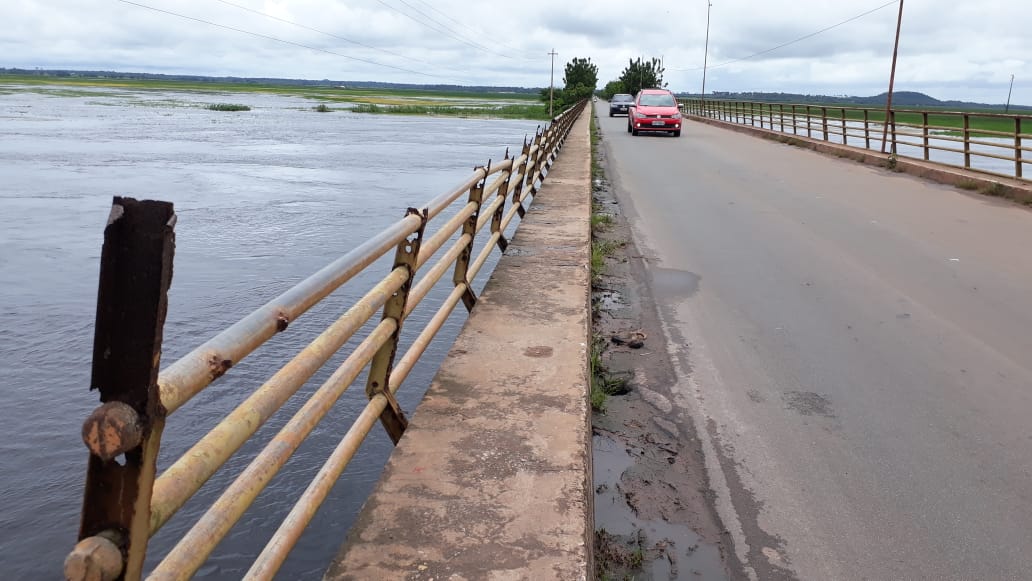 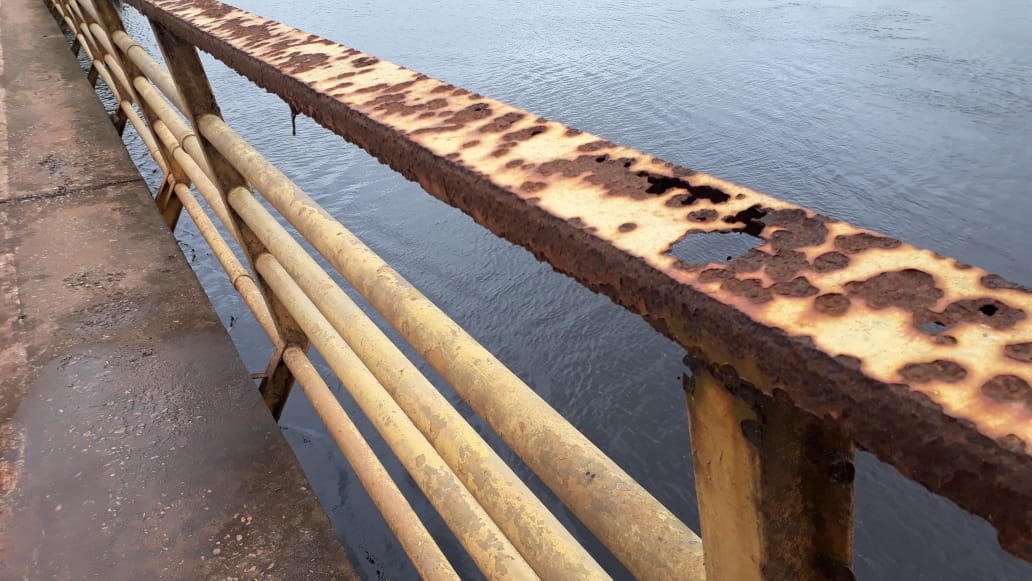 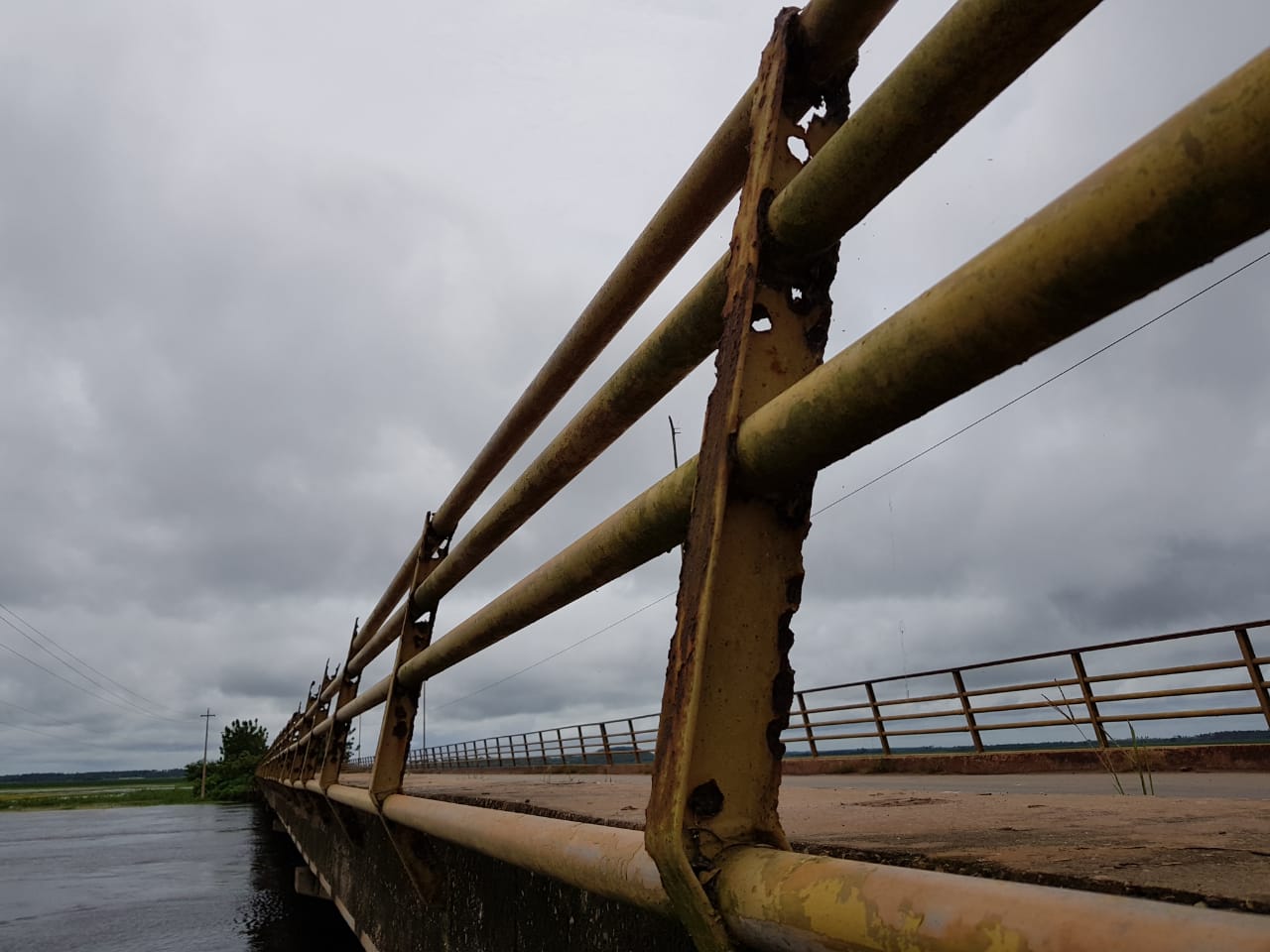 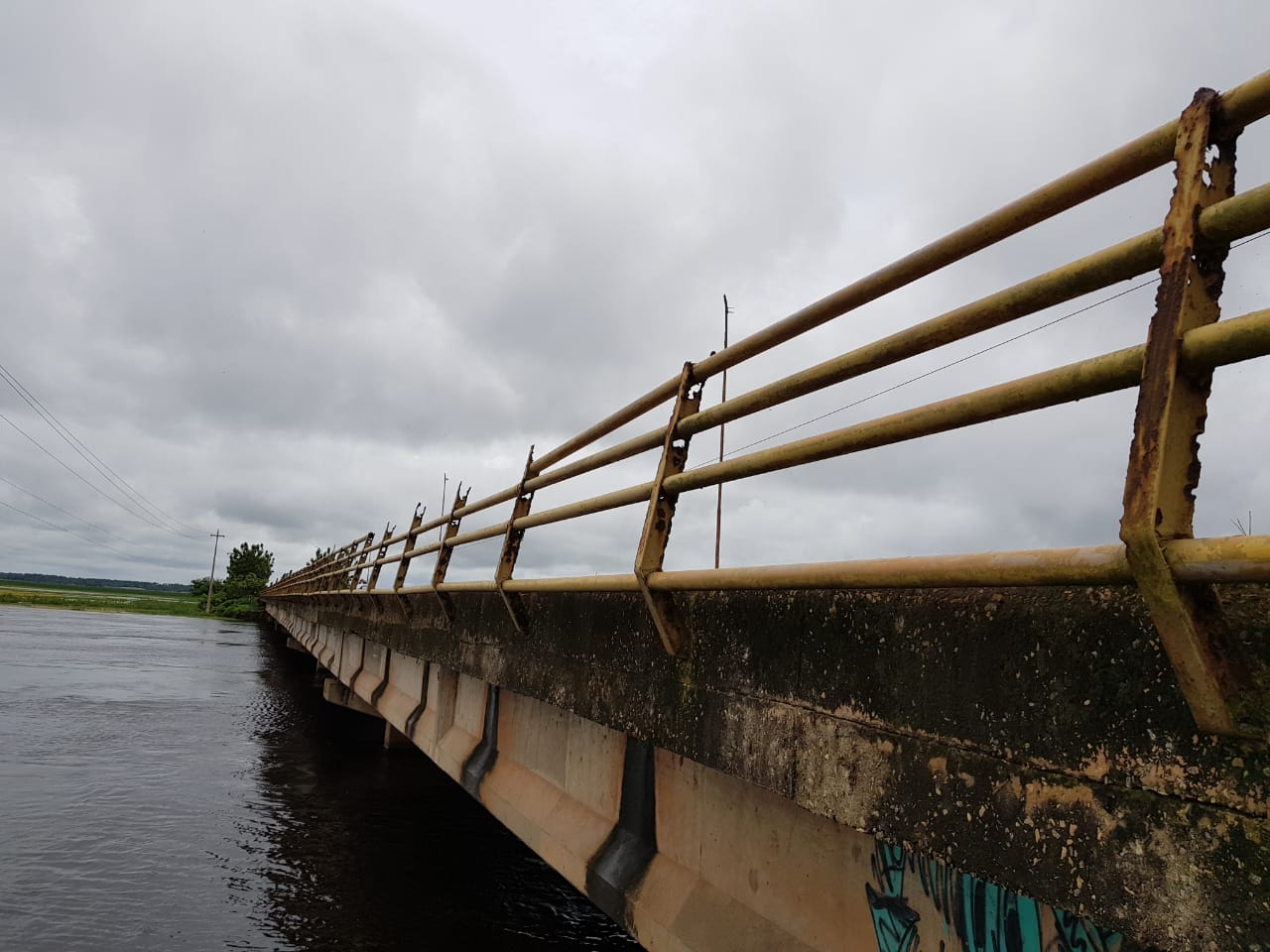 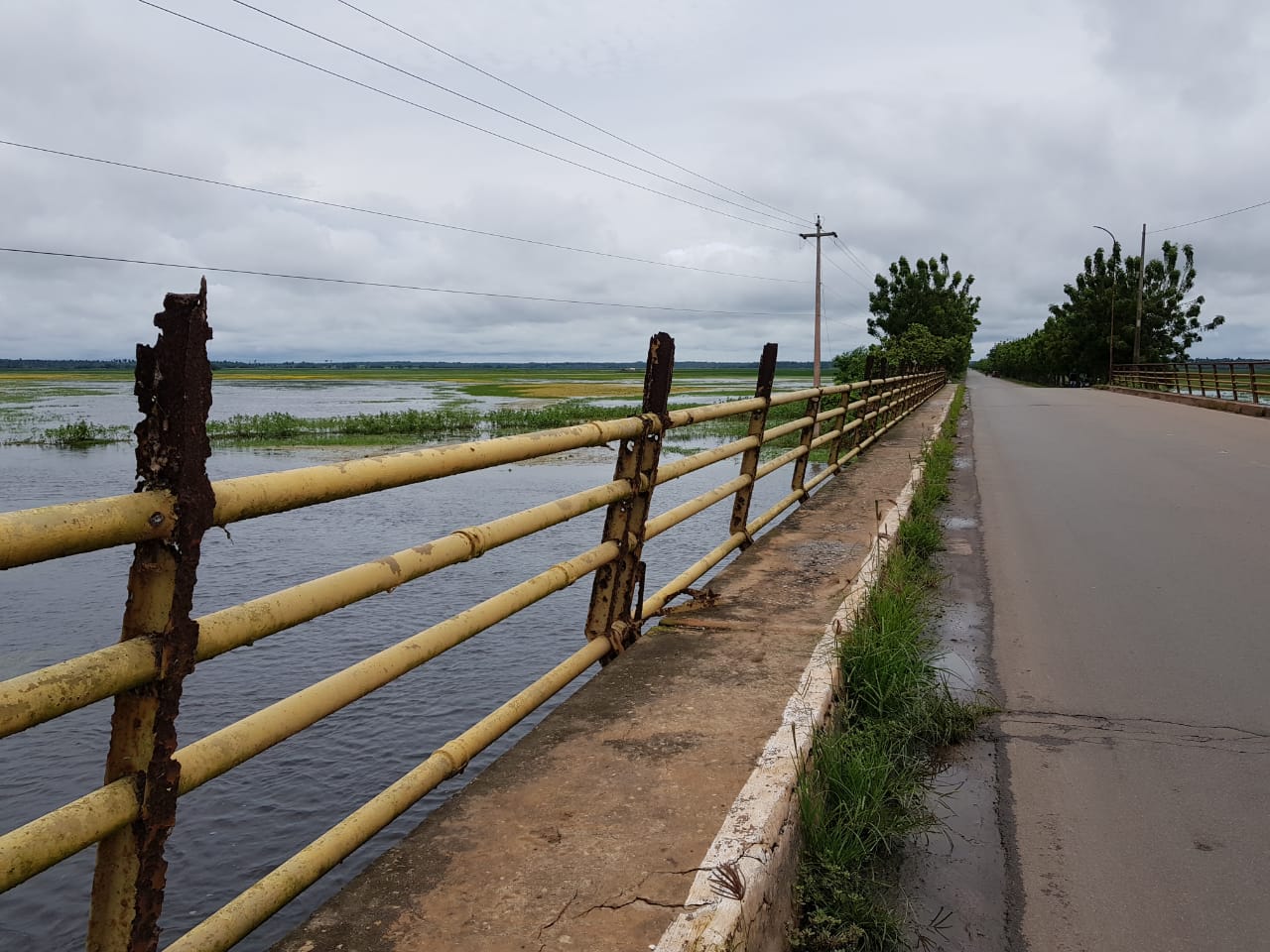 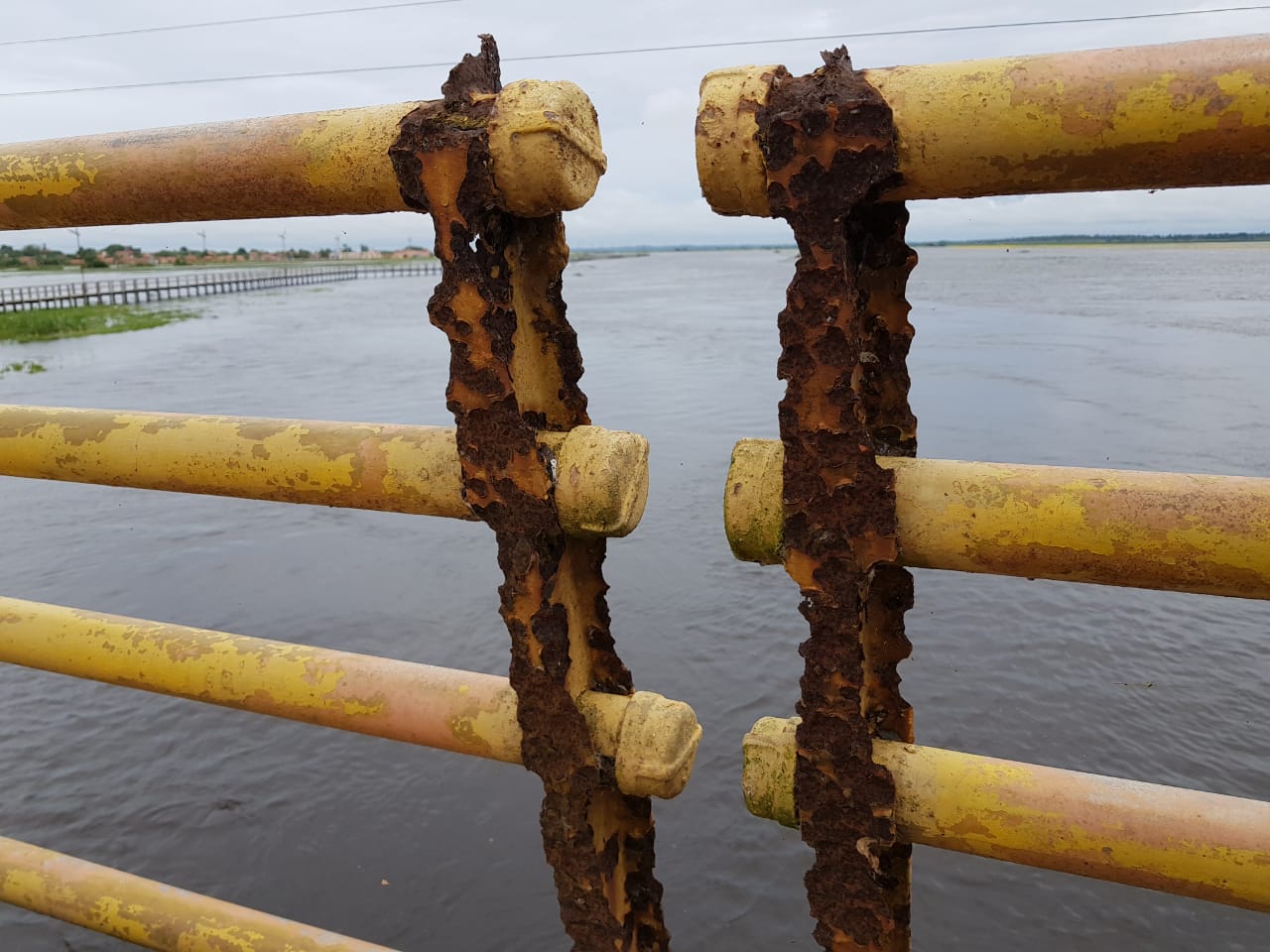 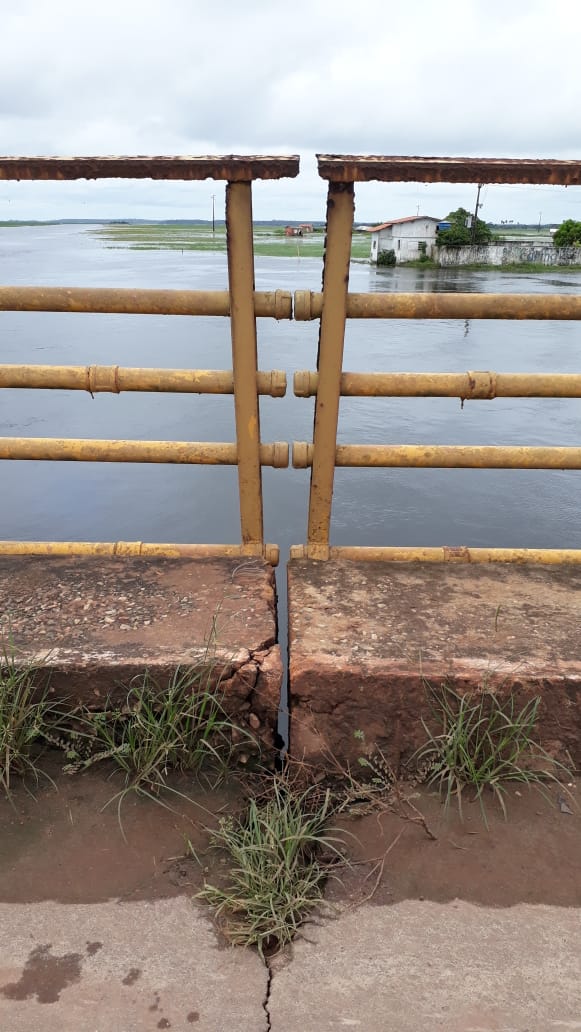 